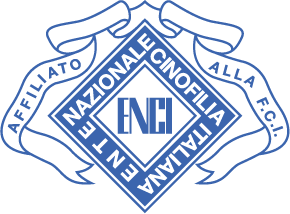 SCHEDA DI VALUTAZIONE – BREVETTO CANE DA LIMIERE E GIRATALocalità:Data:Nome del cane:Nome del cane:Nome del cane:Nome del cane:Nome del cane:Nome del cane:ROI/RSR n°:             ROI/RSR n°:             ROI/RSR n°:             ROI/RSR n°:             ROI/RSR n°:             ROI/RSR n°:             ROI/RSR n°:             ROI/RSR n°:             ROI/RSR n°:             ROI/RSR n°:             ROI/RSR n°:             RazzaRazzaRazzaRazzaRazzaRazzaRazzaRazzaRazzaRazzaRazzaRazzaRazzaRazzaRazzaRazzaRazzaCodice identificativo:Proprietario:Proprietario:Proprietario:Proprietario:Proprietario:Proprietario:Conduttore:Conduttore:Conduttore:Conduttore:Conduttore:Conduttore:Conduttore:Conduttore:Conduttore:Conduttore:Conduttore:NrDisciplinaEsitoNote1Indifferenza allo sparo2Obbedienza 3Tracciatura4Accostamento5Segnalazione della presenza del cinghiale6Inseguimento 7Rientro ESITOESITOIDONEONON IDONEOData:Firma esperto giudice: